INDICAÇÃÇÃO Nº 358 /11“Limpeza em área pública, localizada entre as Ruas: Cariris e Benjamim Wiezel no bairro Santa Rita de Cássia ”.                         INDICA ao senhor Prefeito Municipal, na forma regimental, determinar ao setor competente que proceda a limpeza em área pública localizada entre as Ruas: Cariris e Benjamim Wiezel no bairro Santa Rita de Cássia. Justificativa:A área mencionada acima, a qual pertence à municipalidade, encontra-se com mato alto, causando transtorno aos vizinhos com o aparecimento de baratas, ratos e outros.  Então eles pedem ao Poder Público que tome providências com relação à limpeza desse terreno o mais rápido possível.          Plenário “Dr. Tancredo Neves”, em 03 de fevereiro de 2011.DUCIMAR DE JESUS CARDOSO“KADU GARÇOM”-Vereador-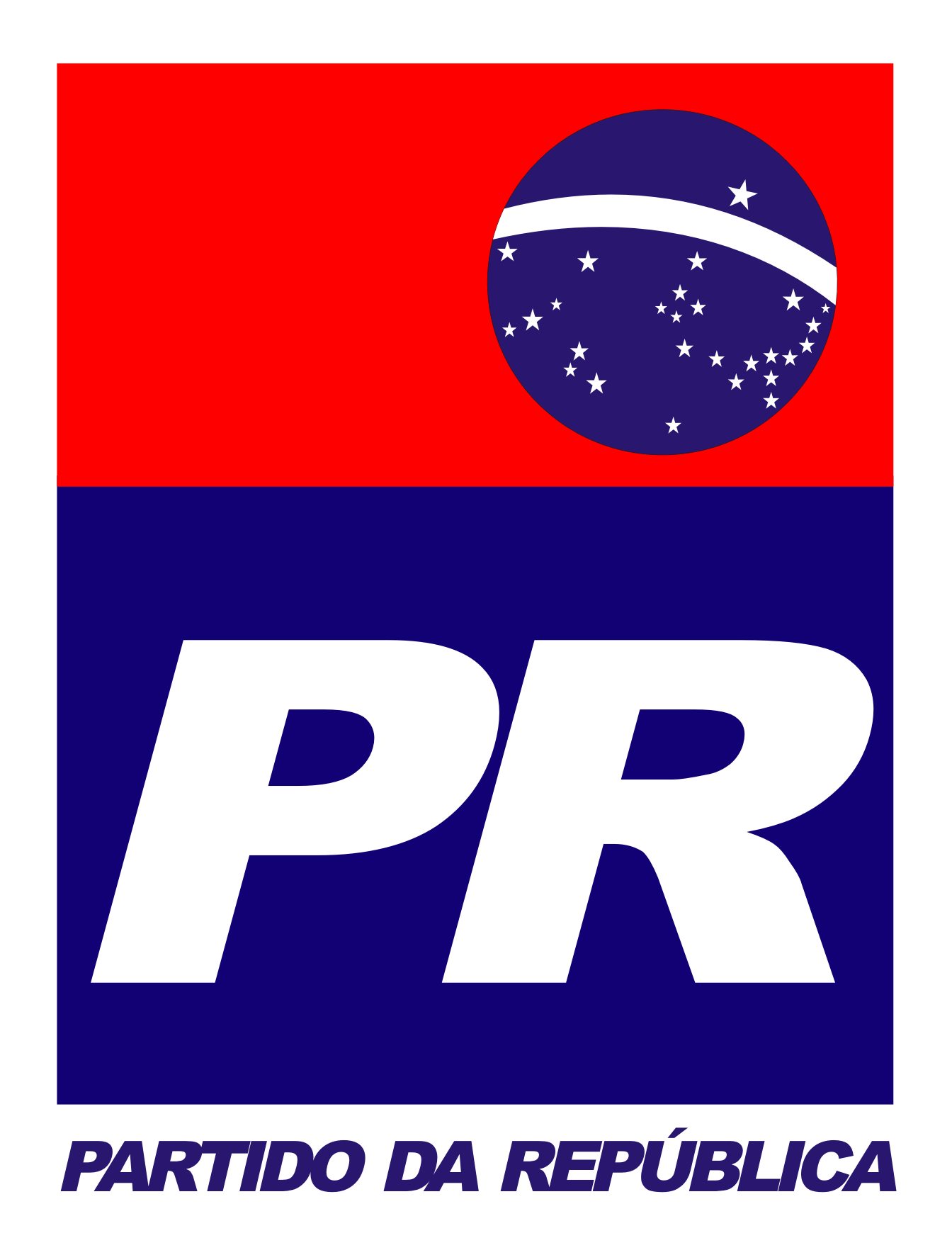 